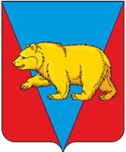 Администрация Абанского районаКрасноярского краяРАСПОРЯЖЕНИЕ19.01.2021 					 п. Абан			                 № 18-1-рО внесении изменений в распоряжение администрации Абанского района от 17.03.2020 № 85-р «О мерах по организации и проведению мероприятий,направленных на предупреждение завоза и распространения, своевременного выявления и изоляции лиц с признаками новой коронавирусной инфекции, вызванной 2019-nCoV, на территории Абанского района»В соответствии Федеральным законом от 21.12.1994 N 68-ФЗ «О защите населения и территорий от чрезвычайных ситуаций природного и техногенного характера», Федеральным законом от 30.03.1999 № 52-ФЗ «О санитарно-эпидемиологическом благополучии населения», Указом Президента РФ от 11.05.2020 N 316 «Об определении порядка продления действия мер по обеспечению санитарно-эпидемиологического благополучия населения в субъектах Российской Федерации в связи с распространением новой коронавирусной инфекции (COVID-19)», Указом Губернатора Красноярского края от 27.03.2020 № 71-уг «О дополнительных мерах, направленных на предупреждение распространения коронавирусной инфекции, вызванной 2019-nCoV, на территории Красноярского края, руководствуясь ст.ст. 43,44 Устава Абанского района Красноярского края:1. Внести в распоряжение администрации Абанского района от 17.03.2020 № 85-р «О мерах по организации и проведению мероприятий, направленных на предупреждение завоза и распространения, своевременного выявления и изоляции лиц с признаками новой коронавирусной инфекции, вызванной 2019-nCoV, на территории Абанского района» следующие изменения:1.1. пункте 7.2:в абзаце третьем слова «конгрессной и» исключить;абзац четвертый изложить в следующей редакции:  «деятельность объектов спорта с учетом особенностей, предусмотренных пунктом 7.3.1., 7.3.3. распоряжения.»;1.2. в пункте 7.3.1:в абзаце втором слова «находящиеся в федеральной собственности или в частной собственности юридических и физических лиц» исключить;в абзаце третьем слова «(независимо от форм собственности)», «,без присутствия иных лиц, за исключением присутствия одного родителя, законного представителя или иного лица, сопровождающего ребенка» исключить;абзацы четвертый - шестой дополнить словами «(с присутствием зрителей в количестве более 50% от общей вместимости места при проведении мероприятий и равномерной рассадкой зрителей)»;абзац седьмой дополнить словами «(без присутствия зрителей)»;дополнить абзацем восьмым следующего содержания:«реализацию дополнительных общеразвивающих программ в области физической культуры и спорта»;1.3. дополнить пунктом 7.3.3. следующего содержания:«7.3.3. Установить, что ограничительные меры в виде приостановления деятельности при условии соблюдения требований по организации работы спортивных организаций в условиях сохранения рисков распространения COVID-19, предусмотренных приложением N 2 к настоящему распоряжению, не распространяются на:проведение на территории Абанского района тренировочных мероприятий спортсменов спортивных клубов, членов муниципальных спортивных команд Абанского района, а также других лиц, задействованных в соответствии с положениями (регламентами) официальных спортивных соревнований в организации, проведении и обеспечении безопасности официальных спортивных соревнований на территории Абанского района, на объектах спорта, в том числе спортивных сооружениях;посещение спортсменами, тренерами, учеными и иными специалистами в области физической культуры и спорта Российской Федерации, иными лицами, задействованными в соответствии с положениями (регламентами) официальных спортивных соревнований в организации, проведении и обеспечении безопасности официальных спортивных соревнований на территории Абанского района, объектов спорта, в том числе спортивных сооружений (помещений в них) при проведении тренировочных мероприятий, указанных в абзаце втором настоящего пункта.»;1.4. в пункте 7.15.:в абзаце первом слова «концертные организации» заменить словами «концертные организации, а также учреждения культуры и искусства (дома культуры, клубы (за исключением ночных клубов (дискотек) и иных аналогичных объектов) (далее учреждения культуры и искусства)»;в абзаце пятом слова «для концертных организаций» заменить словами «для концертных организаций, учреждений культуры и искусства»;1.5. в пункте 7.15.1.:в абзаце первом слова «учреждения культуры» заменить словами концертные залы, учреждения культуры и искусства»;в абзаце втором слова «концертные залы» заменить словами «концертные залы, учреждения культуры и искусства»;дополнить четвертым абзацем следующего содержания:«не допускать зрителей в концертный (зрительный) зал, учреждение культуры и искусства по входному билету без указания зрительского (посадочного) места (для концертных организаций, учреждений культуры и искусства и организаторов концертов).»;1.6. в пунктах 7.15.2., 7.15.3. слова «концертные залы» заменить словами «концертные залы, учреждения культуры и искусства»;1.7. в абзаце первом пункта 7.16. слово «конгрессной» исключить;1.8. в пункте 11.:исключить из состава штаба по проведению мероприятий, направленных на предупреждение завоза и распространения своевременного выявления и изоляции лиц с признаками коронавирусной инфекции, вызванной 2019-nCoV на территории Абанского района (далее - штаб) Карымова Дмитрия Юрьевича, Гузова Степана Анатольевича;включить в состав штаба:Фильберт Ирину Владимировну, и.о. главного врача КГБУЗ «Абанская РБ» (по согласованию);Жумарина Николая Михайловича, главу Абанского сельсовета;1.9. Пункт 12. изложить вследующей редакции:«12. Проводить заседания штаба с целью проведения анализа ситуации в районе не менее двух раз в месяц.».2. Разместить распоряжение на официальном сайте муниципального образования и опубликовать в газете Красное знамя».3. Распоряжение вступает в силу со дня подписания.4. Контроль за исполнением настоящего распоряжения оставляю за собой.Глава Абанского района                                                        Г.В. Иванченко